ТЕМА: «СПИД И НАРКОМАНИЯ –ЭПИДЕМИЯ  21 ВЕКА»Теперь, когда мы научились летать, как птицы,
Плавать, как рыбы, нам не хватает только одного:
Научиться жить, как люди.
Бернард ШоуСлайдыУЧЕНИК: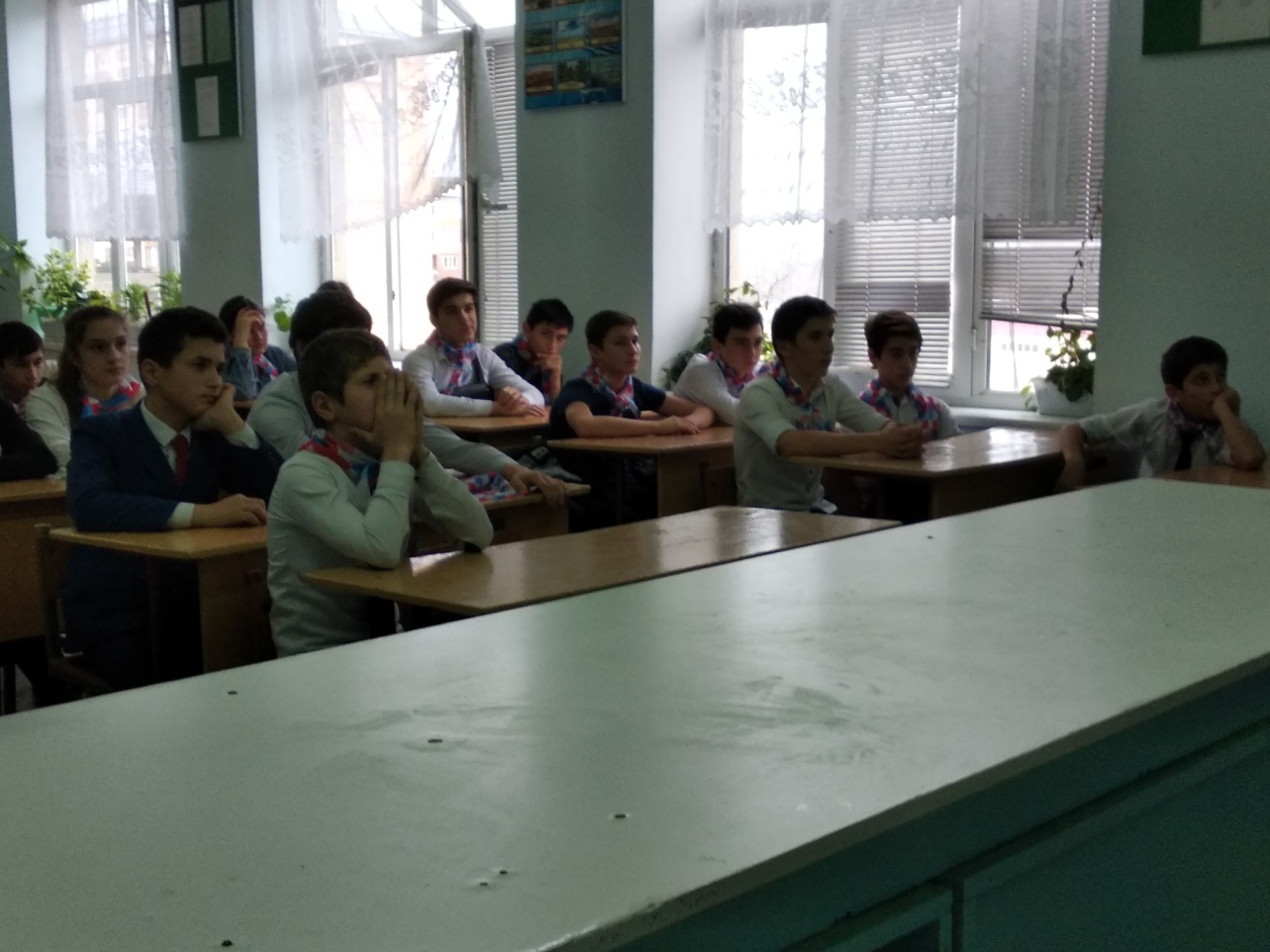 Нас постигло великое горе –На нашей планете наркотиков море.Ловили кайф с утра до утра,Но вскоре все поняли:Смерть к нам пришла!СПИД, наркомания – точат планету.Лекарства, спасения до сих пор нету.Несовершенен мир и так непрост,С людьми играет в чехарду.Он как над пропастью прогнивший мост:Ступил – и ты уже в аду.Людей он пожирает словно зверь,Насытиться никак не может.Кричит вперёд идущему «Поверь!»Но стоит оступиться – уничтожит.Всё изменить мы можем, я и ты.Геенне огненной закроем пасть,Вернём забытые, угасшие мечтыИ добродетельную власть. УЧЕНИК:Вы всегда говорили «Планета – наш дом.Всё во имя, во благо, для нас.И когда подрастём и ума наберём,В этом мире настанет наш час!»Только что же вокруг видим мы каждый день?Мир совсем не живой, превращается в тень.Зло людей захватило, сжимает кольцо,Посмотреть мы боимся друг другу в лицо.Вместо сказок чудесных мы видим лишь грязь,Вместо вежливых слов – только «гад» или «мразь».По подвалам проводит часы молодёжь. А в глазах – пустота, а из уст – только ложьШприц с иголкой заменяет ей весь этот мир.Наши жизни – мишень, а наш мир – это тир.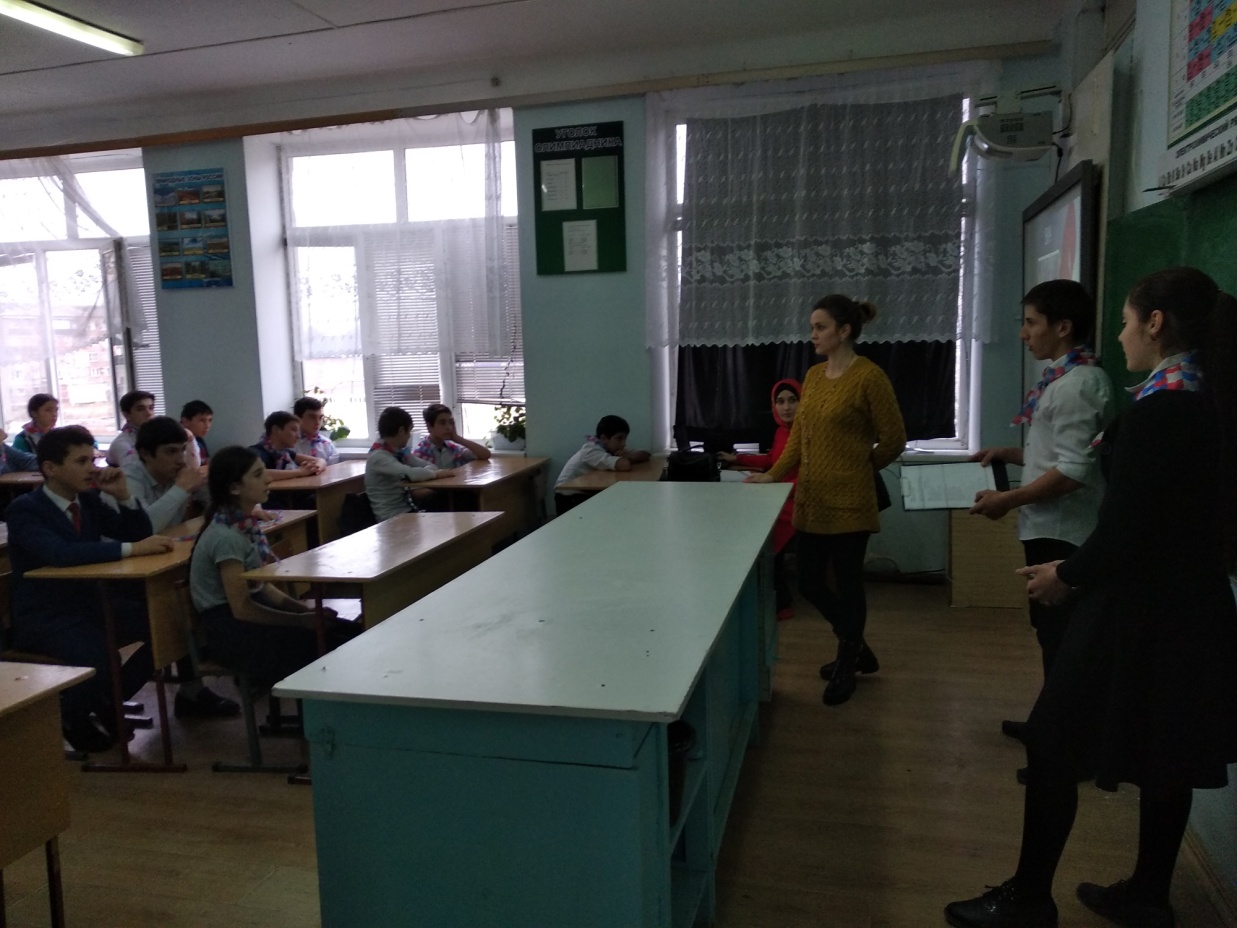 Неуклонный рост числа людей, зараженных ВИЧ, стал в последнее время серьезной проблемой для мирового сообщества. За двадцать пять лет в результате СПИДа умерло более 16 миллионов человекВоспитатель: Наше мероприятие – это попытка откровенного разговора с вами о том, что губит человека, небрежно относящегося к себе и близким.В 1988 году состоялась историческая встреча министров здравоохранения всех стран. Тогда же было решено объявить 1 декабря Международным днем борьбы со СПИДом. Сегодня мы хотим поговорить о ВИЧ/СПИДе. Многие из вас могут сказать: «Ну, сколько можно говорить об одном и том же?» Ведь каждый из нас думает, что нас это не коснется. Но тем не менее не зря ВИЧ/СПИД называют чумой 21 века. Сегодня на Земле носителями ВИЧ-инфекции являются 20 миллионов человек. В основном, это молодые люди от 15 до 29 лет. Как видим, проблема  СПИДа  существует  и  не говорить о ней мы просто не имеем право.Сейчас мы вам покажем видео ролик, в котором вы узнаете больше об этом вирусе. Это то. Что вы должны знать.Видео роликРебята после просмотра видео, вы узнали больше об этой болезни.Сейчас мы зададим вам вопросы, и узнаем на столько вы были внимательны.Какие Пути передачи ВИЧ:Половой – при непостоянном половом партнере (пользоваться презервативами!), при искусственном оплодотворенииПри использовании загрязненных медицинских инструментов, у наркоманов – одним шприцемОт матери- ребенку: внутриутробно, при родах, при кормлении грудным молокомЧерез кровь: при переливании крови, пересадке органов и тканей.ВИЧ не передается:Через воздухПри разговоре, кашлеПри пользовании общей посудойЧерез рукопожатиеЧерез поцелуйЧерез пищуПри купании в бассейне, душеЧерез спортивные предметыЧерез домашних животныхЧерез укусы насекомыхПри уходе за больнымиТеперь вы знаете об этой болезни. Вспомните так же о той беседе, которую проводила с вами Екатерина Константиновна с представителями наркологического диспансера. Они обсуждали тему наркотиков, которая тесно связана с проблемой СПИДа и ВИЧ.Этот путь передачи распространен среди лиц, внутривенно употребляющих наркотики, так как группа наркоманов может пользоваться одним шприцем или иглой или набирать наркотик из одной посуды. Так, в России до недавнего времени около 70% случаев инфицирования ВИЧ приходилось на долю инъекционных наркотиков (ПИН).Надеюсь вы подумаете о последствиях, прежде чем пойти на поводу людей. Которые будут предлагать вам сделать что-то плохое. Подумайте о своих родителях о своём будущем.
Спасибо, что пришли и за внимание!                       Министерство образования и науки Республики Дагестан                         ГКОУ РД  «Кизлярская гимназия –интернат «Культура мира»       Классный час на тему:«СПИД И НАРКОМАНИЯ –ЭПИДЕМИЯ  21 ВЕКА»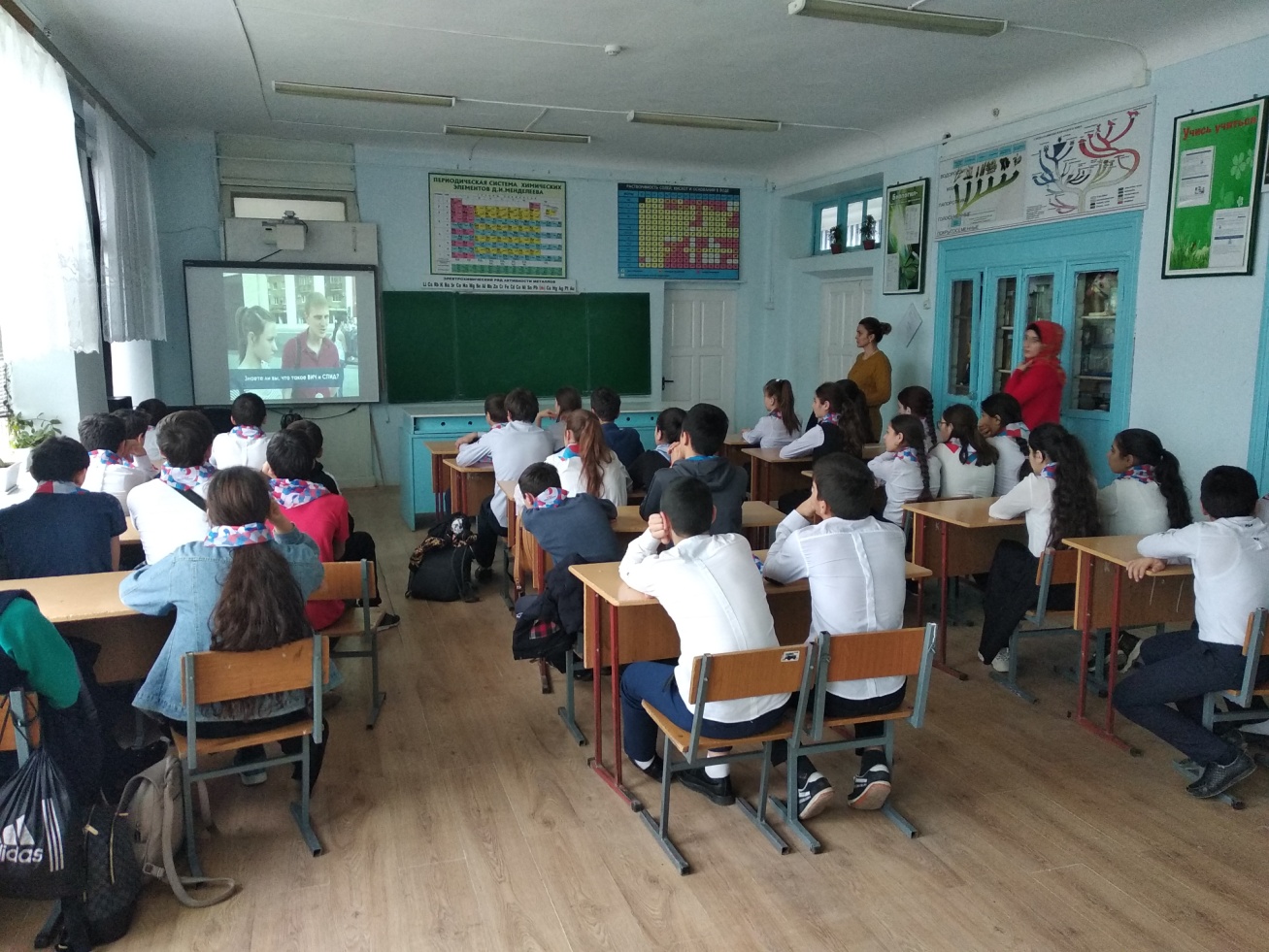                                            Подготовили: Омарова З.П.,воспитатель 8б кл.                                                                   Магомедова Д. М., воспитатель 8а кл.